						    Образовни профил: Кулинарски техничар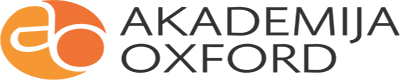 Ovaj dokument je preuzet sa oficijalnog sajta Ministarstva ProsveteПРВИ РАЗРЕДПРВИ РАЗРЕДПРВИ РАЗРЕДПРВИ РАЗРЕДДРУГИ РАЗРЕДДРУГИ РАЗРЕДДРУГИ РАЗРЕДДРУГИ РАЗРЕДДРУГИ РАЗРЕДДРУГИ РАЗРЕДТРЕЋИ РАЗРЕДТРЕЋИ РАЗРЕДТРЕЋИ РАЗРЕДТРЕЋИ РАЗРЕДТРЕЋИ РАЗРЕДЧЕТВРТИ РАЗРЕДЧЕТВРТИ РАЗРЕДЧЕТВРТИ РАЗРЕДЧЕТВРТИ РАЗРЕДЧЕТВРТИ РАЗРЕДЧЕТВРТИ РАЗРЕДЧЕТВРТИ РАЗРЕДУКУПНОУКУПНОУКУПНОУКУПНОРазредно часовнаРазредно часовнаРазредно часовнаРазредно часовнаРазредно часовнаРазредно часовнаРазредно часовнаРазредно часовнаРазредно часовнаРазредно часовнаРазредно часовнаРазредно часовнаРазредно часовнаРазредно часовнаРазредно часовнаРазредно часовнаРазредно часовнаРазредно часовнаРазредно часовнаРазредно часовнаРазредно часовнаРазредно часовнаРазредно часовнаРазредно часовнаБ. СТРУЧНИ ПРЕДМЕТИБ. СТРУЧНИ ПРЕДМЕТИнаставанаставанаставаНастава ублокугод.наставанаставанаставанаставаНастава ублокугод.наставанаставанаставаНастава ублокугод.наставанаставанаставаНастава ублокугод.наставанаставанаставаНастава ублокугод.(теорија, вежбе, практична настава)(теорија, вежбе, практична настава)НЕДЕЉНОНЕДЕЉНОГОДИШЊЕГОДИШЊЕНастава ублокугод.НЕДЕЉНОНЕДЕЉНОНЕДЕЉНОГОДИШЊЕГОДИШЊЕГОДИШЊЕНастава ублокугод.НЕДЕЉНОНЕДЕЉНОНЕДЕЉНОГОДИШЊЕГОДИШЊЕНастава ублокугод.НЕДЕЉНОНЕДЕЉНОНЕДЕЉНОГОДИШЊЕГОДИШЊЕНастава ублокугод.НЕДЕЉНОНЕДЕЉНОГОДИШЊЕГОДИШЊЕНастава ублокугод.Настава ублокугод.Настава ублокугод.Настава ублокугод.Настава ублокугод.Настава ублокугод.ТВТВНастава ублокугод.ТВВТТВНастава ублокугод.ТВВТВНастава ублокугод.ТВВТВНастава ублокугод.ТВТВНастава ублокугод.ТВТВТВВТТВТВВТВТВВТВТВТВ1.Основи туризма и2702701.угоститељства2702702.Хигијена2702703.Економика и организација2682683.предузећа2682684.Психологија2642645.Уметничко обликовање2642646.Туристичка географија26425841227.Познавање робе26425841228.Наука о исхрани2582589.Хотелијерство25825810.Маркетинг у туризму25825811.Куварство са практичном51756044136136905616019215015046116174150150181658750245045011.наставом517560441361369056160192150150461161741501501816587502450450Укупно Б:931560642041369013641619215015014640617415015042161341502450450Укупно Б:993153156010103403403409019196086081502020580580150585818431843450Укупно А + Б:3021050706026688420490256800192150150256725174150150106203459640450450Укупно А + Б:323211201120603232108810881088903131992992150313189989915012612640994099450Укупно часова:32321180118011803232117811781178117831311142114211423131104910491049126126454945494549